Муниципальное дошкольное образовательное бюджетное учреждение «Детский сад №26 «Умка» общеразвивающего вида с приоритетным осуществлением деятельности по художественно - эстетическому направлению развития детей»662600, Красноярский край, г. Минусинск, ул. Сургуладзе, 11  5-61-16, dsumka26@yandex.ruДидактическое пособие «Русская изба»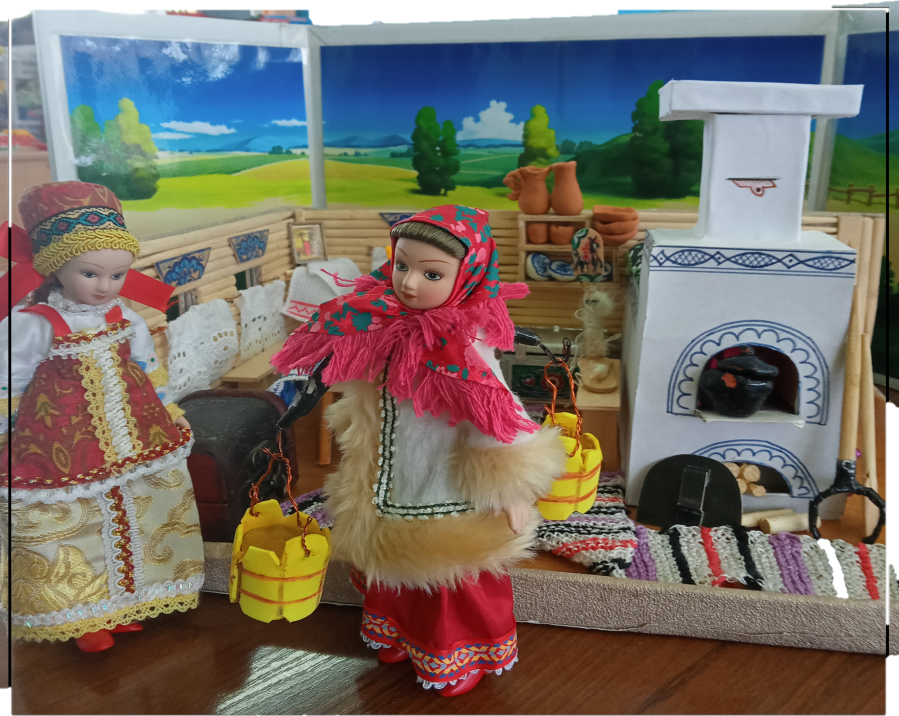 Разработал: Казанцева А.В.Минусинск, 2022Актуальность:Дошкольным учреждениям отведена основная роль в воспитании патриотизма, так как именно в детских садах происходит духовно - нравственное становление детей. Это возможно через обращение к традициям русской народной культуры.Как же ввести дошкольников в мир русской культуры? Мы начинаем с того, что понятно любому ребенку - с семьи. Ведь то, что происходит в семье сейчас, происходило всегда: так же готовили, убирали, ухаживали за детьми и стариками. Изменились условия жизни, предметы быта, но сохранилась суть - мама готовит, стирает, ухаживает за всеми, а папа занимается мужской работой.Читая детям русские народные сказки, мы часто сталкиваемся с терминами «изба», «печка», «лавка», «сундук», «самовар» и др. Чтобы объяснить детям их назначение, показываем картинки, фотографии, рисунки.Современным детям трудно представить, что такое «изба» и как жили люди раньше без компьютеров, телевизоров, микроволновок, как спали на печи, хранили в сундуках вещи, ходили по воду, пили чай из самовара.В результате анкетирования родителей, бесед с детьми, установлено, что не все взрослые, а тем более дети бывали в краеведческих музеях, где могли бы ознакомиться с экспонатами быта, культурой и жизнью русского народа.Так как, основной вид деятельности детей - это игра, мы и решили создать в группе макет русской избы. Создание пособия «Русская изба» дает возможность ребенку поиграть, разыгрывать сказки.Макет русской избы дает возможность погрузить детей в атмосферу старины. Созданная обстановка избы яркая, наглядная, обеспечивает детям особый комплекс ощущений и эмоциональных переживаний.Дидактическое пособие - игра дает возможность решить задачи социально - коммуникативного развития детей в игровой форме, наиболее доступной для дошкольников.Дети знакомятся со старинными предметами домашнего обихода, получают возможность использования этих предметов по их прямому назначению в режиссёрской игре. Обогащается словарный запас детей названиями предметов русского быта.Все это, несомненно, способствует развитию мышления, расширению кругозора и воспитанию уважения и любви к русской народной культуре. Дети с интересом, увлеченно играют.Данное пособие является интерактивным, которое можно применять не только в совместной деятельности взрослого и ребенка, но и в самостоятельной деятельности детей.Цель:  формирование представлений детей о строении русской избы, ее внутреннем и внешнем убранстве.Задачи:Образовательные:Расширять представления детей о жизни, быте, традициях и обрядах русского народа.Познакомить с устройством крестьянского жилища, предметами домашнего обихода, их названиями и назначением.Обогащать словарь детей.Формировать первоначальные знания об истории жилища, научить ориентироваться в прошлом и понимать, что человек постоянно стремился улучшить свое жилище.способствовать реализации детских замыслов в макетировании и конструировании русской избыРазвивающие:Развивать связную речь и коммуникативные умения при помощи игровых ситуаций.Развивать творческую и познавательную активность.Обогащать игровой опыт.Воспитательные:Воспитывать любовь и уважение к истории своего народа.Приобщать к устному народному творчеству.Направления работы с пособием:«Русская изба» - беседы: знакомство с историей русской избы, интерьера, домашней утвари, укладом семьи.«Фольклор»: знакомство с устным народным творчеством русского народа – сказания, легенды, игры, песни, придания, загадки, скороговорки, считалки (театрализация).«Декоративно-прикладное искусство»: знакомство с народными промыслами русского народа.«Народный костюм»: знакомство с русскими народными костюмами.«Предания старины глубокой»: рассказы детям об истории родного края.Театрализация сказок, сказаний, легенд, потешек, колыбельных.Самостоятельная игровая деятельность (сюжетно-ролевые, режиссерские игры).Описание наглядного пособия:Макет представляет уменьшенную копию русской избы с элементами быта.Варианты игр с пособием «Русская изба»:«Крестьянский быт»Цель: Учить детей составлять описательный рассказ по теме «Крестьянский быт». Отвечать на вопросы по теме. Обогащать словарь детей за счет слов: изба, печь, ухват, чугунок и другие.Игровое задание: расскажи, что ты видишь в крестьянской избе.Правила игры: описать как можно точнее предметы быта, сообща составить рассказ.«Знакомство с кухонной утварью»Цель: познакомить с многообразием предметов домашнего обихода русского народа, их названиями и назначением. Закреплять умение различать предметы по характерным признакам.Игровое задание: найди предметы, которые относятся к кухонной утвари. Правила игры: детям предлагают описание вариантов действий с тем или иным предметом кухонной утвари (В чем варят еду в печи? Этим предметом достают чугунок из русской печи? и т.д.). Дети отгадывают предмет. Возможно в ходе игры использование русских народных потешек, загадок, пословиц.«Угадай, что спрятали»Разложить предметы обихода, показывая каждый предмет детям, которые называют, что это; затем вызывает ребенка, который становится спиной к столу; воспитатель убирает один из предметов; ребенок поворачивается к столу, осматривает предметы, угадывает и называет, что спрятали.«Знакомство с родственными связями»«Кто живет в семье».Цель: активизировать в речи детей слова, обозначающие членов семьи. Приобщать детей к народному фольклору.Ход игры: дети рассматривают и называют каждого члена семьи.Пословицы: У ребѐнка заболит пальчик, а у матери – сердце.Не нужен и клад, когда в семье лад.Всякой матери своѐ дитя мило.«Кто возле кого?»Задачи: обогатить речь детей пространственными предлогами; закрепить правильное называние членов семьи, согласовывая слова с предлогами.Ход игры: вопрос детям: -Кто возле мамы?- Кто рядом с дедушкой?-Кто около сестры? И т. д.«Знакомство с колыбелью, колыбельными песнями».Цель: - познакомить детей с устным народным творчеством (пестушками, потешками, колыбельными)Колыбельные:Баю-баюшки-баю,Песню тихо я пою.Спят все звери на земле:Кто в берлоге, кто в дупле.А цыплята спят в лукошке.А бычку приснились рожки.Не снимает петушокНа ночь красный гребешок.Баю-баюшки-баю,Песню тихо я пою.«Закрепление знакомых сказок».Цель: развивать речевую активность, художественно-творческие способности, воображение, эмоциональную сферу ребенка дошкольника.Игровое задание: расскажи сказку, используя макет.Правила игры: детям предлагаются герои знакомых сказок для самостоятельного обыгрывания сказки с помощью макета русской избы. («Курочка ряба», «Маша и медведь», «Три медведя», «Репка» и др.). Возможно дополнение героев сказок из различных видов театра.В режиссерских играх ребенок выступает в роли режиссера, берет на себя все игровые роли своих персонажей, сам себе и окружающим с удовольствием поясняет сюжет. В процессе действия с игрушками ребенок упражняется в общении, во взаимоотношениях. Развиваются речь, мышление, воображение, повышается самостоятельность и активность, проявляются конструктивные и актерские способности. Используя разные предметы, ребенок исследует, получает новые знания.Режиссерская игра предоставляет детям широкие возможности для самореализации.Макет русской избы делает доступным внутреннее убранство и знакомит со своими жителями.В режиссерской игре ребенок остается самим собой, ему не надо подчиняться каким – то общим требованиям, он сам придумывает свои правила и сам их выполняет, проявляет свое творчество, свои знания.После детального ознакомления с устройством жилища дети ведут самостоятельные игры по мотиву «жизнь русской семьи». Они погружаются в быт наших предков через игровые ситуации, рассказы, сказки, потешки, пословицы, песенки, загадки, что позволяет им расширять свой кругозор, словарный запас, развивать познавательную деятельность в плане русских традиций и русского быта.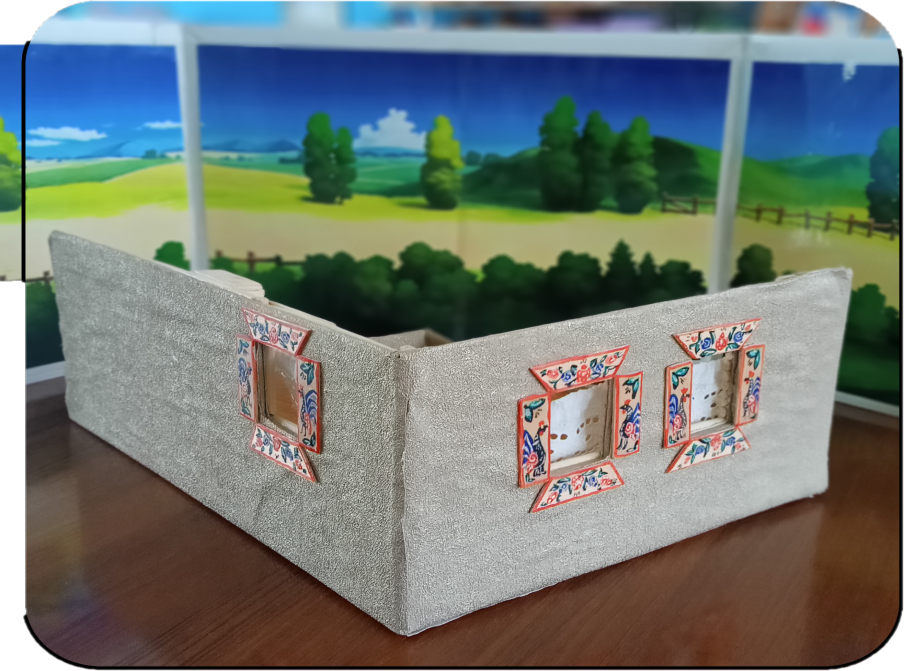 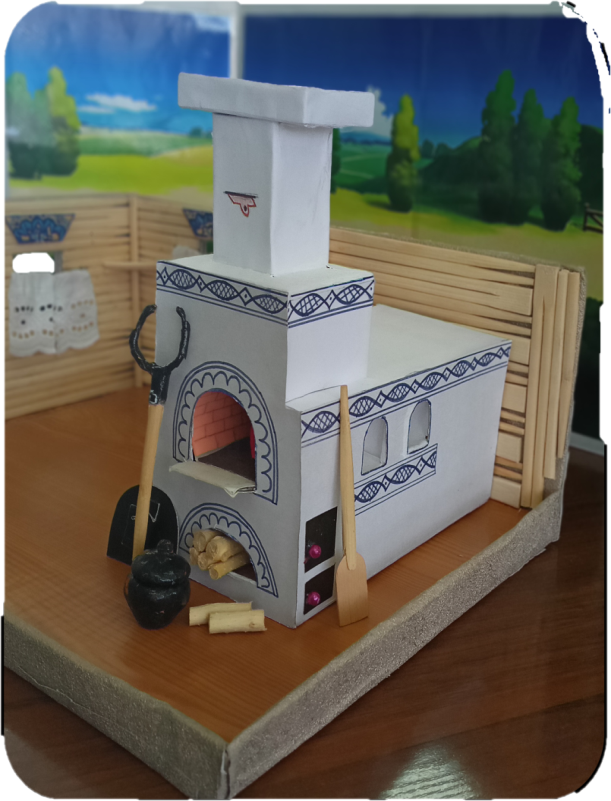 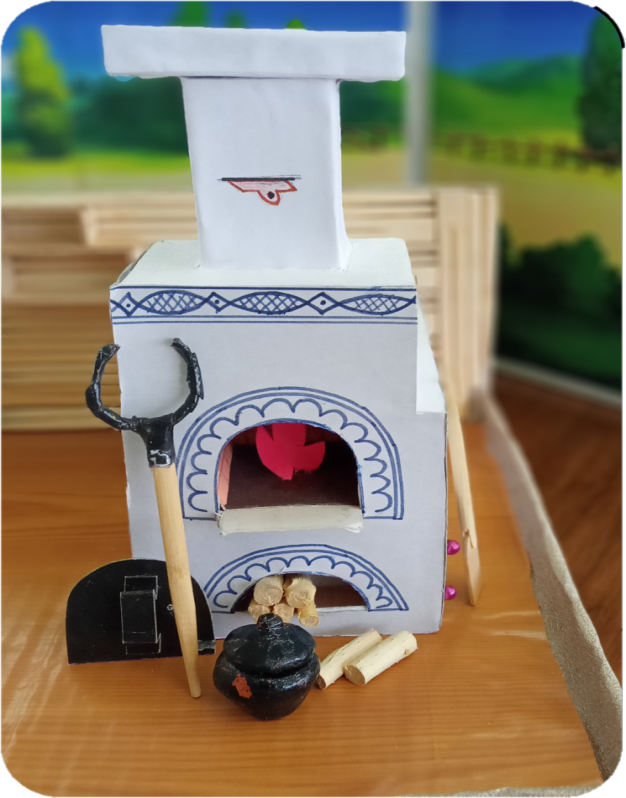 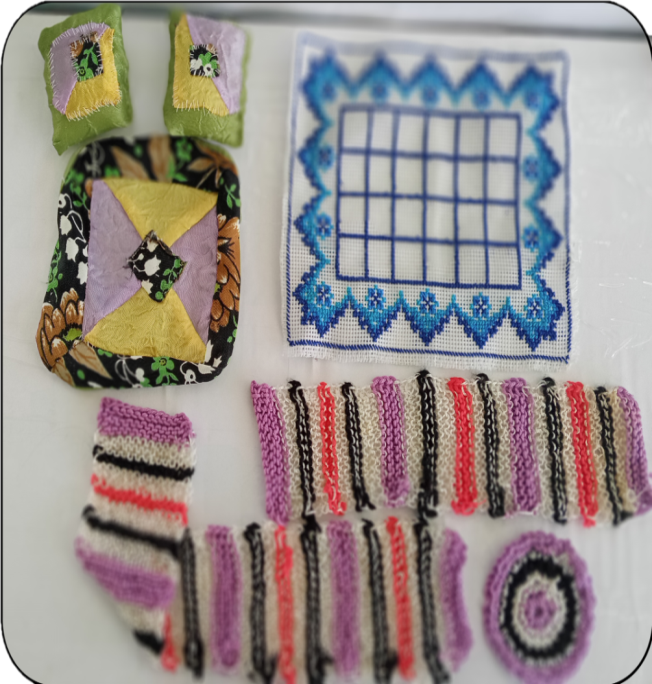 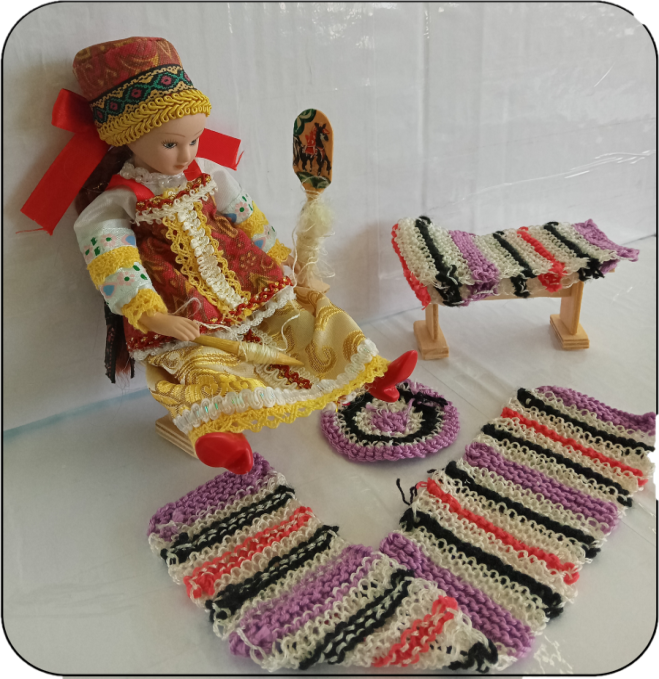 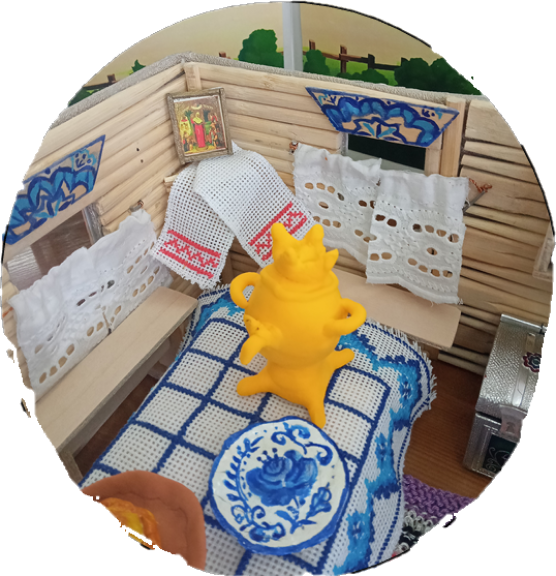 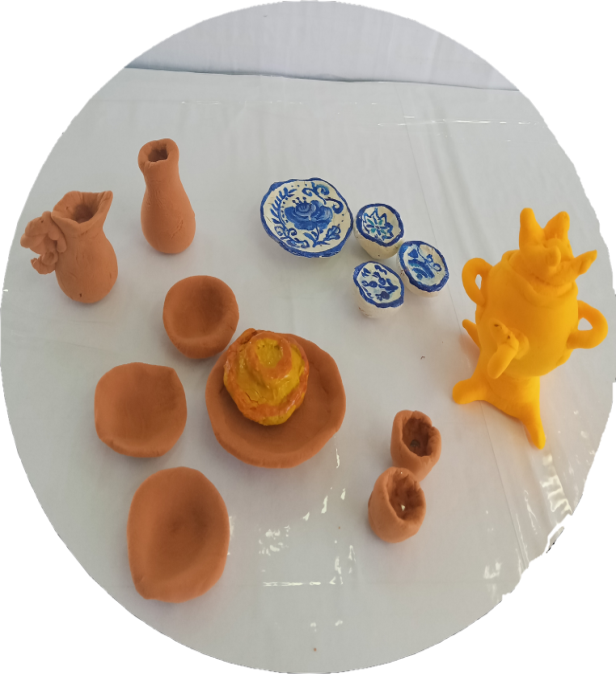 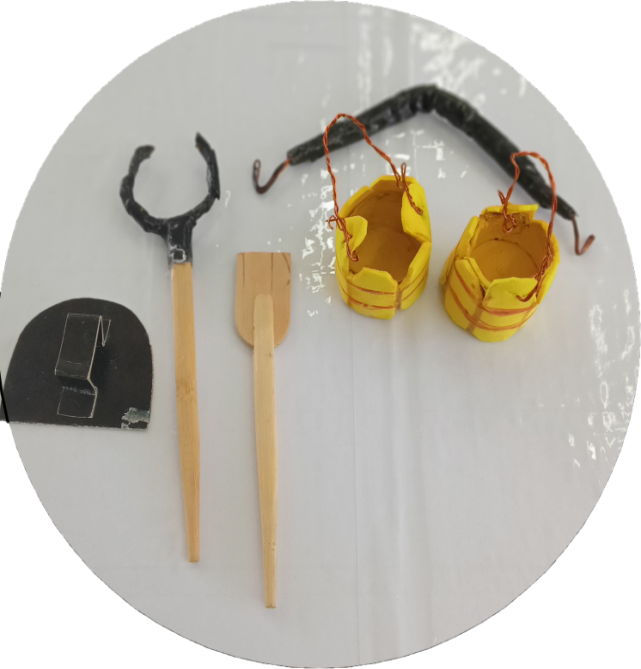 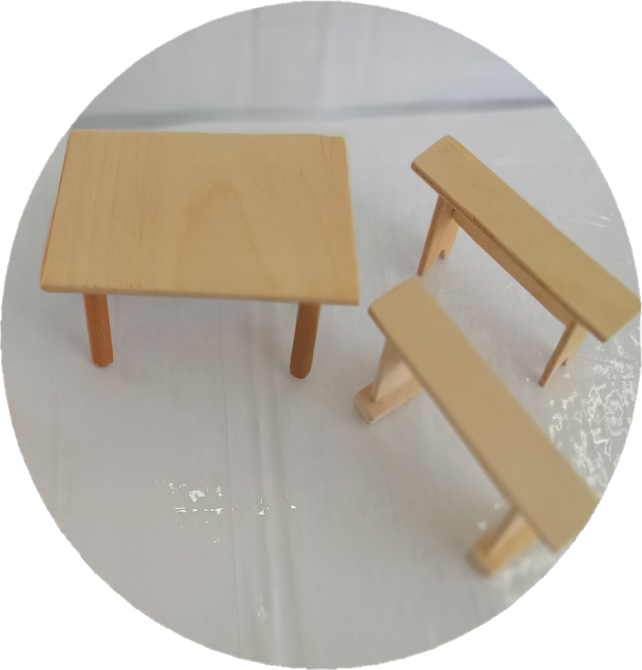 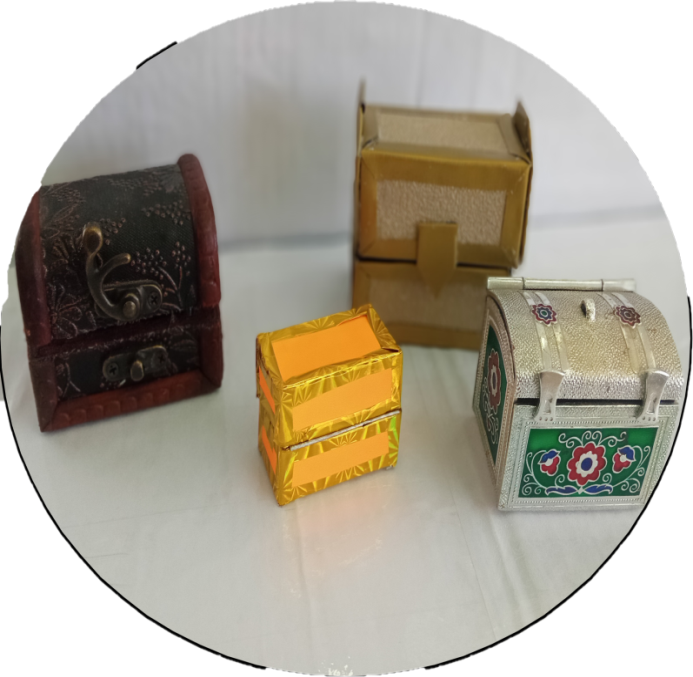 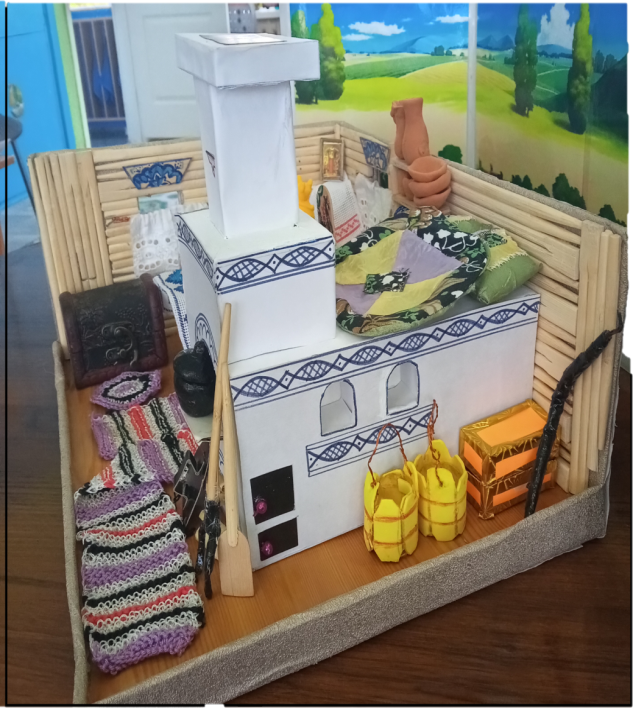 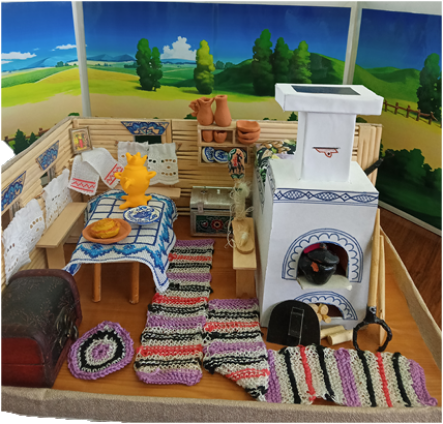 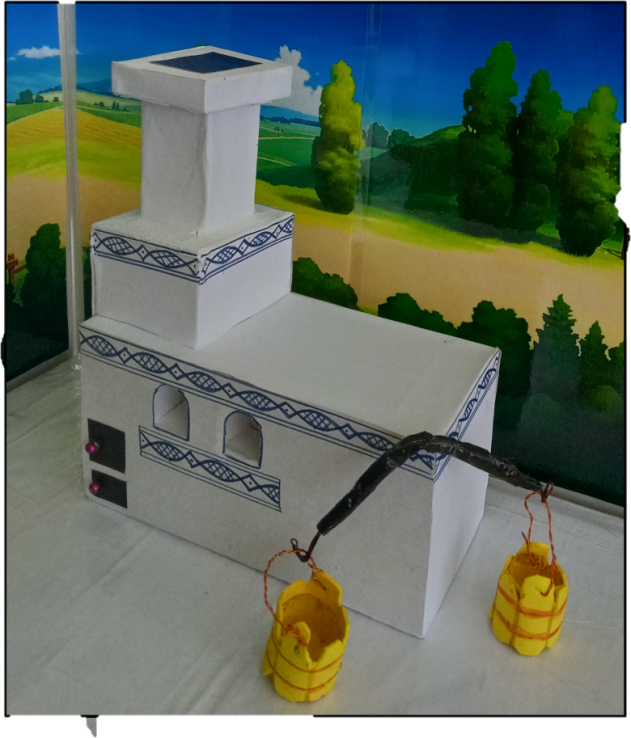 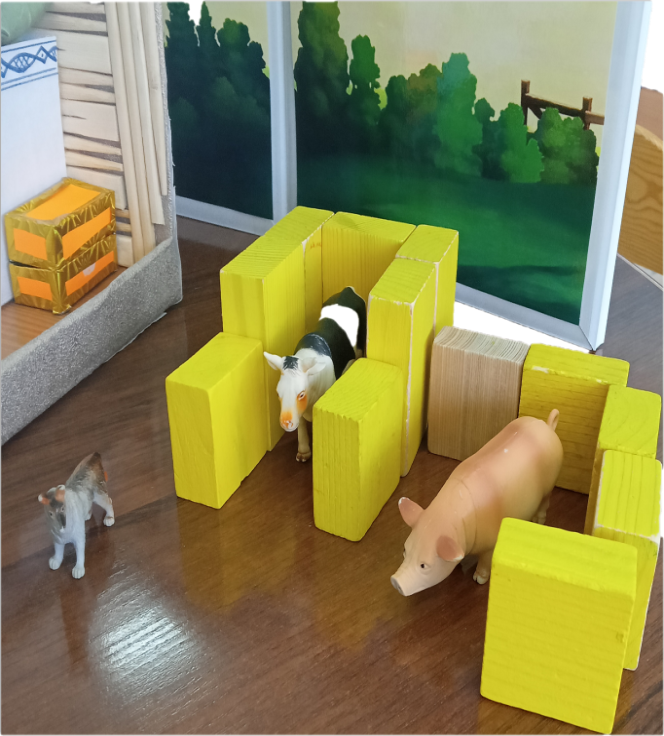 